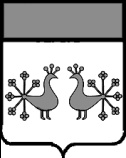 Ивановская областьВерхнеландеховский муниципальный районА Д М И Н И С Т Р А Ц И ЯВЕРХНЕЛАНДЕХОВСКОГО МУНИЦИПАЛЬНОГО РАЙОНАП О С Т А Н О В Л Е Н И Еот   29. 03. 2022  №  96  -  ппос.Верхний ЛандехО  внесении изменений в постановление администрацииВерхнеландеховского муниципального района от 31.12.2015 № 272-п «Об утверждении муниципальной программы «Предупреждение и ликвидация чрезвычайных ситуаций в Верхнеландеховском муниципальном районе»В связи с изменением объемов финансирования:1. Внести в постановление администрации Верхнеландеховского муниципального района от  31.12.2015 № 272-п  «Об утверждении муниципальной программы «Предупреждение и ликвидация чрезвычайных ситуаций в Верхнеландеховском муниципальном районе» следующие изменения:	в приложении к постановлению:	1. В графе второй строки «Объемы   ресурсного обеспечения программы» раздела 1 «Паспорт муниципальной программы»	цифры «2022-152500,00» заменить цифрами «2022-293075,00».	2. В таблице раздела 4 «Ресурсное обеспечение Программы» строки  1 и 2.3 изложить в новой редакции:			3. В приложении 3 к муниципальной программе	3.1. В графе второй строки «Объем   ресурсного обеспечения подпрограммы» раздела 1 «Паспорт муниципальной программы»:	цифры «2022-2500,00» заменить цифрами «2022-143075,00».	3.2. В разделе 4 «Мероприятия подпрограммы» таблицу изложить в новой редакции:Глава Верхнеландеховскогомуниципального района:                                                              Н.Н.Смирнова№ п/пНаименование подпрограммы / источник ресурсного обеспечения2016201720182019202020212022202320241Программа, всего850 000,00963 600,001 384 926,00152 500,00160 610,00152 500,00293 075,0052 500,0052 500,002.3Подпрограмма «Создание безопасных условий для проживания населения сельских поселений»2500,002500,002500,0010610,002500,00143075,002500,002500,00№ п/пНаименование мероприятия Объемы финансирования, в  руб.Объемы финансирования, в  руб.Объемы финансирования, в  руб.Объемы финансирования, в  руб.Объемы финансирования, в  руб.Объемы финансирования, в  руб.Объемы финансирования, в  руб.Объемы финансирования, в  руб.Объемы финансирования, в  руб.№ п/пНаименование мероприятия 201620172018201920202021202220232024Основное мероприятие «Предупреждение и ликвидация последствий чрезвычайных ситуаций»Основное мероприятие «Предупреждение и ликвидация последствий чрезвычайных ситуаций»Основное мероприятие «Предупреждение и ликвидация последствий чрезвычайных ситуаций»Основное мероприятие «Предупреждение и ликвидация последствий чрезвычайных ситуаций»Основное мероприятие «Предупреждение и ликвидация последствий чрезвычайных ситуаций»Основное мероприятие «Предупреждение и ликвидация последствий чрезвычайных ситуаций»Основное мероприятие «Предупреждение и ликвидация последствий чрезвычайных ситуаций»Основное мероприятие «Предупреждение и ликвидация последствий чрезвычайных ситуаций»Основное мероприятие «Предупреждение и ликвидация последствий чрезвычайных ситуаций»Основное мероприятие «Предупреждение и ликвидация последствий чрезвычайных ситуаций»Основное мероприятие «Предупреждение и ликвидация последствий чрезвычайных ситуаций»1.1.Иные межбюджетные трансферты бюджетам сельских поселений на осуществление переданных полномочий по участию в предупреждении и ликвидации последствий чрезвычайных ситуаций в границах поселений и осуществлению мероприятий по обеспечению безопасности людей на водных объектах, охране их жизни и здоровья0,002500,002500,002500,002500,002500,00143075,002500,002500,001.2.Изготовление агитационных материалов по вопросам пожарной безопасности на территории Верхнеландеховского муниципального района8110,000,000,000,000,00Подпрограмма, всего:Подпрограмма, всего:0,002500,002500,002500,0010610,002500,00143075,002500,002500,00